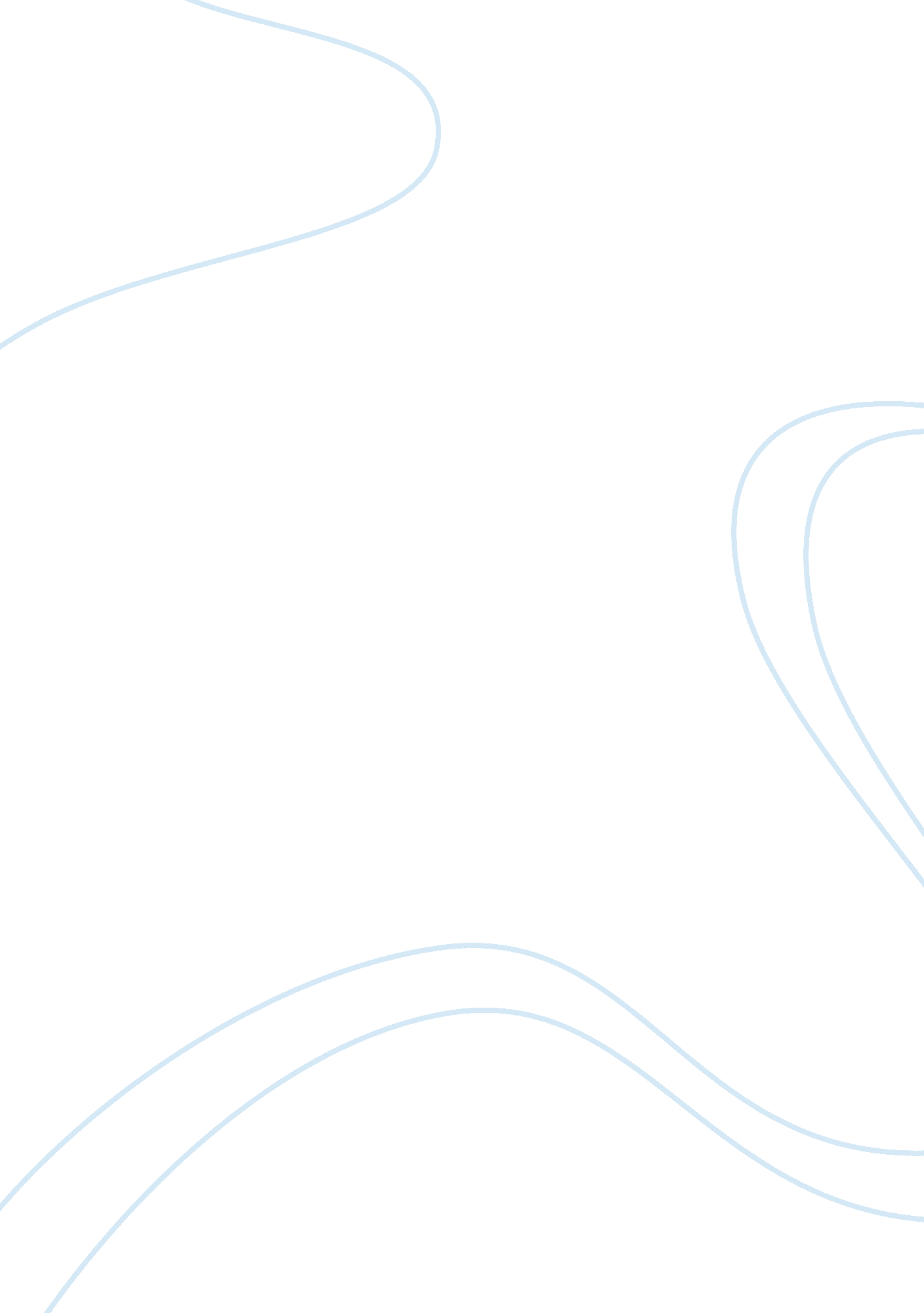 Paragraphs worksheet for this assignment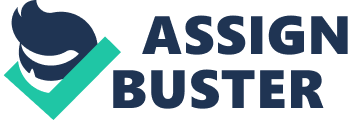 For this assignment, you will be writing your body paragraphs for your essay. Writing Prompt: What stylistic elements does King use to influence his readers? After reading and analyzing “ Letter from Birmingham Jail,” write an essay in which you answer the question and analyze structure and language in his text, providing 3 or more examples to illustrate and clarify your analysis. What conclusion can you draw about the power of this text? 1 . Copy and paste the introduction of your essay. If your instructor suggested any revisions to your introduction, please make your revisions and include in the space below. Write 2. Using what you have learned about evidence, explanation, quotations, and paraphrase, write your body paragraphs in the space below. (You should have a minimum of 2 body paragraphs) You will need to include at least one of each of the following: a direct quotation introduced with a complete sentence and a colon a direct quotation introduced with a signaling phrase and a comma a erect quotation that is introduced and explained in one sentence a paraphrased example an embedded quotation Locate 3. Within the body paragraphs of your essay, locate a direct quotation that is introduced with a complete sentence and a colon. Copy and paste it here. Be sure to include the entire sentence that contains the quotation as well as the explanation sentence(s) that comes after it. 4. Within the body paragraphs of your essay, locate a direct quotation that is introduced with a signaling phrase and a comma. Copy and paste it here. Be 5. Within the body paragraphs of your essay, locate a direct quotation that is introduced and explained in one sentence. Copy and paste it here. 6. Within the body paragraphs of your essay, locate one paraphrased example and copy and paste it here. 7. Within the body paragraphs of your essay, locate one embedded quotation Reflect 8. What are you most proud of in this draft of your body paragraphs? 9. What questions do you have about how to use examples or explanations in your writing? 